BEFORE THE WASHINGTON UTILITIES AND TRANSPORTATION COMMISSIONDOCKET NOS. TC-143691TC-160516TC-161257PETITION FOR QUALIFIED LIMITED REVIEW OF ORDER 12/05/02Pursuant to WAC 480-07-825, Petitioner/Complainant Shuttle Express hereby petitions for a qualified limited review of Order 12/05/02 granting the motion to consolidate of Speedishuttle of Washington, LLC.  This petition is limited to the portion of the order that effectively delays the current hearing date of February 28, 2017 to as late as this May 15th, which would be one whole year after this case was filed by Shuttle Express alleging significant and ongoing harm to it and the public interest.  The continuance ordered last week is not consistent with the Commission’s determination in Order 08 to protect “Shuttle Express’ interest in a prompt resolution of its petition and complaint.”  See Order 08, ¶ 19.  There, Speedishuttle had affirmatively requested a stay.  In contrast, in the motion to consolidate and answers thereto no party had even asked for a delay of the hearing.  Speedishuttle did not raise the issue at all in its Motion.  Staff only suggested that if consolidation were granted the parties could take up scheduling issues “at an appropriate time” in a prehearing conference.  And Shuttle Express opposed consolidation, but strongly urged that if it were granted it should be conditioned on no delay, due to the irreparable harm to it and the public that delay will cause.Speedishuttle has used multiple procedural initiatives to delay or avoid altogether an evidentiary hearing in this case, to an extraordinary extent.  Speedishuttle knows that discovery and a hearing will reveal that it “has not determined how to implement [its service] plan consistent with its regulatory obligations….”  See Order 08, ¶ 16.  Moreover, it knows that the airport ground transportation business is seasonal.  The profitability of an entire year usually depends on five peak travel months, beginning in May.  Accordingly, if Speedishuttle is not required to comply with the business plan it sold to the Commission in its application—by the summer of 2017—the consequences may well be dire.  As the axiom goes, “justice delayed is justice denied.”  When this case finally goes to hearing, the evidence will show that Shuttle Express has lost almost 60% of its prior reservations to downtown Seattle hotels and piers as a result of Speedishuttle’s entry.  Evidence will further show that both Speedishuttle and Shuttle Express are now losing money and their combined passenger counts are not increasing, but continuing to decline.  And the evidence will show there consequently is a real risk that either or both of the two carriers will fail and have to exit the market, because in hindsight it is clear that the market cannot support two carriers providing the exact same service.  The Order’s conclusion that Shuttle Express will not be harmed by the delay in the hearing is neither supported nor supportable.  Indeed, the Petitioner’s pre-filed testimony in this case—while not yet admitted—is replete with evidence of the ongoing harm.   Speedishuttle has now been able to duplicate the Shuttle Express service and take nearly all its passengers from Shuttle Express for the summer travel seasons of 2015 and 2016.   Indeed, it is difficult to conceive how the loss of about 45% to 60% of Shuttle Express’s prior passengers to Speedishuttle for a third consecutive summer could not be harmful.  To the contrary, as the proffered testimony shows, the harm is so great that SeaTac travelers are facing a substantial risk of the loss of share ride van service to and from the airport.  This would be an irreparable harm to the public interest, as hundreds of thousands of passengers today still rely on the service throughout King County.  The loss of up to 60% of Shuttle Express’s 2017 summer business to Speedishuttle—which was never contemplated by the Commission but will almost certainly occur if the hearing is delayed to May—most definitely harms Shuttle Express.  Further, it risks great and irreparable harm to the public interest because it puts share ride service itself at risk.  In contrast, Speedishuttle’s new complaint—the cause of the delay and this potentially irreparable harm—does not even allege that it has been, is being, or even will be harmed in any way by the alleged actions complained of.CONCLUSIONTo protect the public interest and be consistent with Order 08, the Commission should modify the portions of Order 12/05/02 that continued the hearing.  The parties should attempt to agree on any pre-hearing procedural changes or additions that may be necessitated by the consolidation, but within the constraints of the current February 28th hearing date.  If the Commission finds that a hearing delay is inevitable because of the consolidation, then it may wish to consider reversing the consolidation as well.Respectfully submitted this 9th day of January, 2017.LUKAS, NACE, GUTIERREZ & SACHS, LLP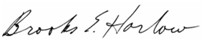 _____________________________Brooks E. Harlow, WSBA 11843 Counsel for Shuttle Express, Inc. 8300 Greensboro Dr. Suite 1200McLean, VA 22102Phone:  703-584-8680Fax:  703-584-8696bharlow@fcclaw.comCERTIFICATE OF SERVICE	I hereby certify that on January 9, 2017, I served a copy the foregoing document via email, with a copy via first class mail, postage prepaid, to: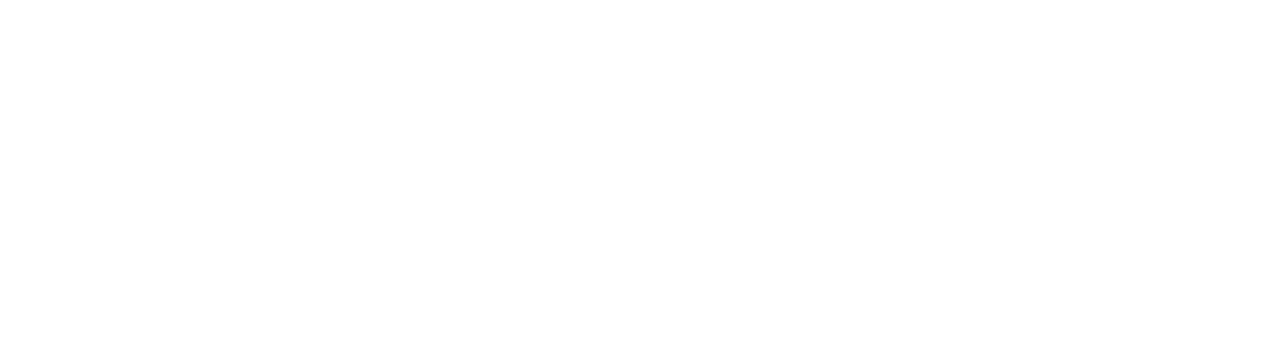 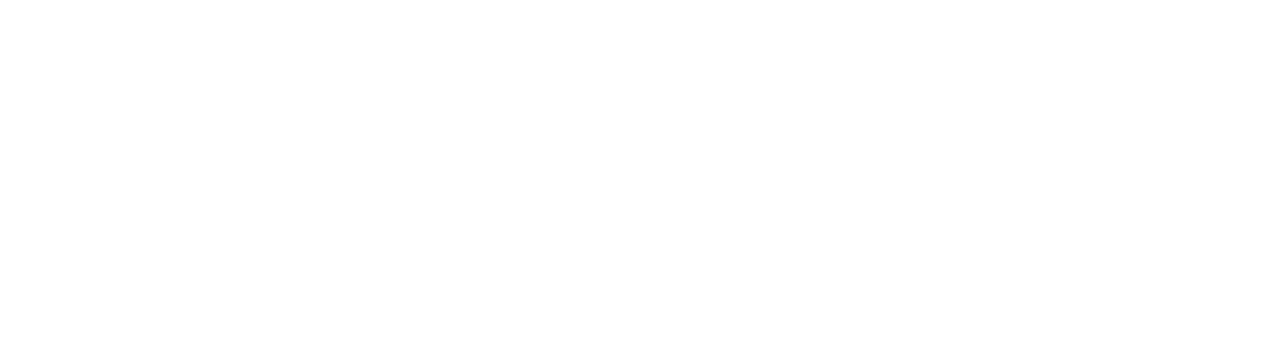 Dated at McLean, Virginia this 9th day of January, 2017.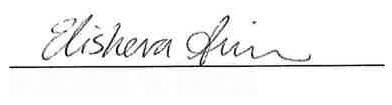 Elisheva Simon Legal Assistant